AFFILIATE APPLICATION 附属机构申请表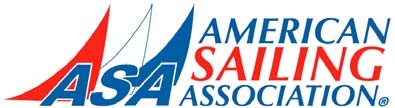 TRAINING FACILITY PROGRAM 培训中心项目(Confidential Information: For ASA Records Only)（机密信息：仅用作 ASA 备案）Legal company name： 		 Corporation	 Sole Proprietorship机构正式名称	合伙企业	个人所有School name (if different): 		 Partnership	LLC学校名称（如有不同）	合作	有限责任Check any applicable:	 Sailing School	Charter Company	Sailing Club	 Other (specify)请勾选	帆船学校	船艇租赁公司	帆船俱乐部	其他（请说明）Name of main contact person 		Title 	联系人姓名	职位Location Information (See attachment for facility requirements)	机构地址（请参阅场地要求）Facility address 地址: 	City 市: 	State 省: 	Zip+4 邮编: 	Telephone 电话: 	Fax number 传真: 	  Email address 邮件: 		Web site 网址: 	 Ship-to address if different from above  邮寄地址（如有不同）: 		Business History 机构以往业务What year did/will this facility open? 	Approx. gross last year (if applicable) 	培训中心成立（或即将成立）时间	去年营业额（如有）Distance from facility to waterfront 	Total No. of sailing instructors  	培训中心邻水距离	帆船教练人数Average or expected no. of employees No. projected this year  	今年员工平均人数或预计员工人数No. of people taught last year (if applicable)  	去年学员人数（如有）Business hours 办公时间  	  CA state resale tax no. (if applicable) 	 美国加利福尼亚州零售机构纳税号码（如有）Names and instructor numbers for all ASA instructors on staff 在职的ASA持证教练姓名和会员号:Legal owner(s) 	Home phone (	 )法定所有人	家庭电话Home address 家庭住址  	  Corporate officers  	 公司主要负责人Training Information 培训信息Sailing courses offered, percentage of total students, cost of course. (New schools-please estimate)提供以下哪些课程，每个课程学员人数比例，每个课程学费（新学校请预估）Basic Sailing  	帆船基础Basic Coastal Cruising  	沿岸航行基础Bareboat Chartering  	光船租赁Coastal Navigation  	沿岸导航Advanced Coastal Cruising  	沿岸航行进阶Small Boat Sailing (dinghy)  	小型帆船入门Cruising Catamaran  	多体船航行进阶Trailerable Multihull  	多体船航行基础Celestial Navigation  	天文导航Offshore Cruising  	越洋航海Docking Endorsement  	入港Radar Endorsement  	雷达Racing  	帆船竞赛Learn to Cruise 	巡航入门Beach Multihull  	轻型多体船Other (specify)  	其他（请说明）List the following on a separate sheet and attach to this application:以下问题请另附纸张，并与本申请表一起提交	All boats available for charter or for sailing instruction. Include type, length and age. Indicate those with auxiliary power.请列出所有的船只（教学用和租赁用），包含类型、体长、船龄。请注明哪些船只有辅助动力All sailing instructors on staff. Include experience and special qualifications. Indicate whether full time or   part time instructor.请列出所有的在职教练，包含帆船经验，特殊资质，全职还是兼职Description of current or planned courses including the amount of time on and off the water.请描述现有或计划中的课程计划，包含岸上教学时长，水上教学时长Application Procedures 申请流程:Submit this application, including attachments, to the ASA along with the prevailing affiliation fee(s) – see Schedule of Fees. Attach samples of promotional materials and a photograph of the training location. Both copies of the Affiliate Agreement must be signed by a company principal and returned to the ASA.把申请表及附件提交给ASA，支付相关费用（详见“2014 ASA附属费用列表”），提交申请机构的宣传资料、培训场地照片。附属协议（Affiliate Agreement）一式两份，申请单位签名盖章，提交给ASA。The application materials will be evaluated by the ASA Reviewing Committee. Upon acceptance, we will then send you your ASA Affiliate ID Number, wall plaque and a Starter Membership Package (if applicable). A fully executed copy of the Affiliate Agreement will be returned to you for your records.ASA复审委员会审核申请材料。申请通过的，将收到ASA附属机构ID号码和密码、挂牌、入门资料包（如购买），ASA回签的一份附属协议。The facility will be listed in all ASA Training Facility listings and mailing lists at the first revision of the listings following approval of the application. Your school listing will also be added to the ASA website.申请通过的机构，名称会添加在ASA培训中心列表内和通信名单内。你的学校分校也会列出。Should the application be rejected, the facility will be notified and affiliation fees will be returned.申请不通过的话，我们会告知申请机构并退还所有费用。Application Checklist申请资料清单:Enclosed all applicable fees as specified in cover letter? 所有申请费用Attached a list of all boats? 船只清单Attached a list of all instructors? 教练名单Fully completed, dated and signed the application? 填写完整并签章的申请表Included course descriptions and promotional materials? 课程描述及推广资料Enclosed a photograph of the training location? 培训场地照片Enclosed a copy of insurance certificate with ASA listed as co-insured? 保险单，ASA作为共同被保险人Enclosed a copy of your business license? 营业执照复印件Dated and signed the ASA Policy On Offering Non-ASA Certifications?申请人签章的“ASA关于提供非ASA认证的规定”Enclosed both signed and dated copies of Affiliate Agreement? 附属协议一式两份(One executed copy countersigned by ASA will be returned to you).ASA回签的一份将退回给你I have read the Affiliate Agreement and all accompanying materials. I acknowledge that the decision to accept an Applicant, either as an ASA instructor, and/or an ASA Affiliated School, is in the sole and complete discretion of the ASA. I (we) agree to uphold the requirements and training standards set forth by the American Sailing Association. I certify that all the information I have included on this application is true.我已经阅读“附属协议”和所有附带文件。我承认，由ASA全权决定是否通过申请（不管是ASA认证教练申请， 和/或ASA附属机构申请）。我（我们）同意将严格按照美国帆船协会规定的课程标准和要求。我保证本申请表内的所有信息的真实性。Applicant Signature 申请人签名: 	Date 日期: 	American Sailing Association5301 Beethoven Street, Suite #265 • Los Angeles, CA 90066 • Tel.: 310.822.7171 Fax: 310.822.4741 • Email: info@asa.com • Website: www.asa.comASA-122 Rev. 6/12/145.	Insurance 保险:Company 承保公司Limits 保额Individual Hull (Charter)Individual Hull (Non-charter)Commercial LiabilityProfessional LiabilityGroup Health